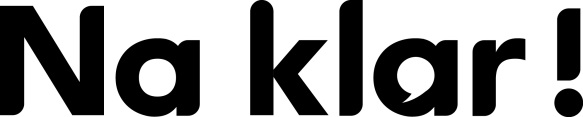 Antwoorden Flotte Frage onderbouw vmbo/havo, week 20, 2021Basstölpel-Eier auf Helgoland1. Eigene Antwort.2. Helgoland liegt in der Nordsee. Die Insel gehört zu Deutschland.3. Sie sind so groß wie Gänse und haben weiße Federn.4. Seit 30 Jahren.5. Een ornitholoog is een vogelkenner, een bioloog die vogels bestudeert.6. Door plastic dat de vogels vinden en gebruiken om nesten te bouwen. 7. Omdat de vogels plastic kunnen inslikken of erin kunnen blijven hangen. Hieraan kunnen de vogels komen te overlijden. Ook krijgen de vogels onzichtbaar microplastic binnen met hun voedsel.